проект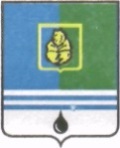 					РЕШЕНИЕДУМЫ ГОРОДА КОГАЛЫМАХанты-Мансийского автономного округа - ЮгрыОт «___»_______________20___г.                                                   №_______ Об одобрении предложенийо внесении изменений в муниципальную программу «Развитие агропромышленного комплекса и рынков сельскохозяйственной продукции, сырья и продовольствия в городе Когалыме»В соответствии со статьей 179 Бюджетного кодекса Российской Федерации, Уставом города Когалыма, решением Думы города Когалыма от 23.04.2015 № 537-ГД «О Порядке рассмотрения Думой города Когалыма проектов муниципальных программ и предложений о внесении изменений в муниципальные программы», рассмотрев предложения о внесении изменений в муниципальную программу «Развитие агропромышленного комплекса и рынков сельскохозяйственной продукции, сырья и продовольствия в городе Когалыме», утвержденную постановлением Администрации города Когалыма от 11.10.2013 №2900, Дума города Когалыма РЕШИЛА:1. Одобрить предложения о внесении изменений в муниципальную программу «Развитие агропромышленного комплекса и рынков сельскохозяйственной продукции, сырья и продовольствия в городе Когалыме» согласно приложению к настоящему решению.2. Опубликовать настоящее решение и приложение к нему в газете «Когалымский вестник». Приложениек решениюДумы города Когалымаот       №Предложения о внесении изменений в муниципальную программу«Развитие агропромышленного комплекса и рынков сельскохозяйственной продукции, сырья и продовольствия в городе Когалыме»ПАСПОРТмуниципальной программыРаздел 1. Краткая характеристика текущего состояния сферысельскохозяйственного производства в городе КогалымеМуниципальная программа «Развитие агропромышленного комплекса и рынков сельскохозяйственной продукции, сырья и продовольствия в городе Когалыме» (далее – Программа) разработана с целью реализации комплекса мер для развития сельскохозяйственного производства в городе Когалыме, стимулирования сельхозпроизводителей, улучшения их материального положения.Производство сельскохозяйственной продукции в городе Когалыме осуществляют крестьянские (фермерские) хозяйства (далее-КФХ). Основное направление деятельности данных хозяйств – животноводство, связанное с разведением крупного, мелкого рогатого скота, свиней и птицы.За период январь-сентябрь 2017 года на территории города Когалыма производство мяса в живом весе составило 165,8 тонн, что на 11% выше от объема аналогичного периода прошлого года (аналогичный период 2016 года – 149,2 тонны), производство молока составило 78,1 тонна, что на 2% выше показателя прошлого года (аналогичный период 2016 года –  76,6 тонны).Поголовье крупного и мелкого рогатого скота в городе на 30 сентября 2017 года составило 137 голов, (аналогичный период 2016 года -  136 голов), свиней – 451 голова (аналогичный период 2016 года - 971 голова). Уменьшение поголовья свиней связано со сменой основного вида деятельности, в крупном фермерском хозяйстве: свиноводство на производство и реализацию мяса крупного рогатого скота и молока.Несмотря на достигнутые результаты, в сельскохозяйственной отрасли сохраняется ряд проблем, сдерживающих её дальнейшее развитие. Бесспорно, что в условиях северного города производство сельскохозяйственной продукции высоко затратное, прежде всего из-за высокой доли кормов в структуре себестоимости продукции. При этом наблюдается ежегодный рост цен на закуп комбикормов для всех видов сельскохозяйственных животных и птицы.Однако даже в этих условиях опыт ведения сельскохозяйственного производства свидетельствует о возможностях расширения сельскохозяйственного производства в городе Когалыме.Для увеличения объёмов реализации животноводческой продукции сельскохозяйственным товаропроизводителям необходимо наращивание поголовья сельскохозяйственных животных, совершенствование материально - технической базы. При формировании полного цикла производства продуктов питания сельского хозяйства (от сырья до готового продукта) необходимо оказывать содействие развитию переработки продукции, что несомненно позволит увеличить рентабельность хозяйств. Финансовая поддержка будет способствовать экономической стабильности сельскохозяйственных товаропроизводителей города Когалыма и повысит конкурентоспособность сельскохозяйственной продукции. Решение данной задачи на сегодняшний день актуально, но невозможно без поддержки и координации деятельности предприятий сельского хозяйства органами местного самоуправления.Исходя из этого, для устойчивого развития сельскохозяйственного производства требуется разработка механизма муниципальной поддержки, внедрение новых форм взаимодействия органов местного самоуправления и сельскохозяйственных товаропроизводителей города. Проводимая государственная политика в сфере развития агропромышленного комплекса, с учётом вышеперечисленных факторов, определяет необходимость принятия Программы.          Раздел 2. Цели, задачи и показатели их достижения.Основной целью Программы является создание условий для устойчивого развития агропромышленного комплекса, повышение конкурентоспособности сельскохозяйственной продукции, произведённой в городе Когалыме.Программа направлена на решение следующих задач:1. Увеличение объёмов производства и переработки основных видов продукции растениеводства;2. Развитие социально значимых отраслей животноводства;3. Создание условий для увеличения количества субъектов малого предпринимательства, занимающихся сельскохозяйственным производством;4. Создание благоприятных условий для развития заготовки и переработки дикоросов;5. Обеспечение стабильной благополучной эпизоотической обстановки в городе Когалыме и защита населения от болезней общих для человека и животных;6. Создание условий для расширения рынка сельскохозяйственной продукции;7. Формирование благоприятного общественного мнения и повышение престижа сельскохозяйственной деятельности.Целевые показатели программы приведены в приложении 2 к Программе.Расчёт целевых показателей Программы осуществляется по следующей методике:1. Количество субъектов агропромышленного комплекса рассчитывается путём фактического учета зарегистрированных и осуществляющих сельскохозяйственную деятельность товаропроизводителей. Информация предоставляется инспекцией Федеральной налоговой службы по городу Когалыму ХМАО – Югры и отделом сводных статистических работ Ханты - Мансийска в городе Когалыме.2. Поголовье крупного и мелкого рогатого скота рассчитывается путём фактического учёта сельскохозяйственных животных. Информация предоставляется сельхозтоваропроизводителями.3. Поголовье коров рассчитывается путём фактического учёта сельскохозяйственных животных. Информация предоставляется сельхозтоваропроизводителями.4. Поголовье свиней рассчитывается путём фактического учёта сельскохозяйственных животных. Информация предоставляется сельхозтоваропроизводителями.5. Поголовье птицы всех возрастов рассчитывается путём фактического учёта сельскохозяйственных животных. Информация предоставляется сельхозтоваропроизводителями.6. Производство молока рассчитывается путём фактического учёта произведённого сырья. Информация предоставляется сельхозтоваропроизводителями.7. Производство мяса скота и птицы (в живом весе) рассчитывается путём фактического учёта произведенного сырья. Информация предоставляется сельхозтоваропроизводителями.8. Развитие производства овощей открытого и защищенного грунта рассчитывается путём фактического учёта произведенного сырья. Информация предоставляется сельхозтоваропроизводителями.9.Количество приобретенных сельскохозяйственных объектов, техники и (или) оборудования рассчитывается путём фактического учёта, на основании предоставленных сельхозтоваропроизводителями подтверждающих приобретение документов.10. Обеспечение осуществления отлова, транспортировки, учёта, содержания, умерщвления, утилизации безнадзорных и бродячих животных рассчитывается путём фактического учёта отловленных безнадзорных бродячих животных. Информация предоставляется МКУ «УЖКХ г. Когалыма».Цели Программы соответствуют приоритетам Стратегии социально - экономического развития Ханты - Мансийского автономного округа - Югры до 2020 года и на период до 2030 года, утвержденной распоряжением Правительства Ханты - Мансийского автономного округа – Югры от 22.03.2013 №101-рп и Стратегии социально - экономического развития города Когалыма, утвержденной решением Думы города Когалыма от 23.12.2015 №494-ГД и определяют систему долгосрочных целей, важнейших направлений деятельности, приоритеты социально - экономической политики города Когалыма и механизмы достижения намеченных целей.                       Раздел 3. Характеристика основных мероприятий.Для достижения цели и решения задач Программы необходимо реализовать ряд программных мероприятий, приведенных в приложении 3 к программе.С целью решения задачи «Увеличение объёмов производства и переработки основных видов сельскохозяйственной продукции» предлагается реализация следующих мероприятий.Подпрограмма I «Развитие растениеводства переработки и реализации продукции растениеводства»1.1. Развитие производства овощей открытого и защищённого грунта.Субсидия из бюджета автономного округа, в рамках переданных полномочий, в соответствии с Порядком 16, утвержденным постановлением Правительства Ханты - Мансийского автономного округа - Югры от 09.10.2013 №420-п, предоставляется сельскохозяйственным товаропроизводителям на:- 1 кг товарной продукции при её реализации (оптово-розничная продажа, поставки в социальную сферу или организациям переработки) с дифференциацией в зависимости от уровня достигнутой урожайности, а также при условии исполнения следующих обязательств:- недопущении снижения площади закрытого грунта;- недопущении снижения объемов производства продукции растениеводства в защищенном грунте по отношению к соответствующему периоду предыдущего года.В рамках осуществления данного мероприятия предусматривается увеличение валового производства тепличных овощей, на основе увеличения урожайности тепличных овощных культур.Увеличение валового производства овощей в открытом грунте, в том числе картофеля, на основе вовлечения новых площадей и увеличения урожайности культур. Субсидию из бюджета автономного округа предполагается предоставлять сельскохозяйственным товаропроизводителям на 1 кг товарной продукции при ее реализации (оптово-розничная продажа, поставки в социальную сферу или организациям переработки) в условиях исполнения следующих обязательств:- недопущении снижения площади посевов;- недопущении снижения объемов производства продукции растениеводства в открытом грунте по отношению к предыдущему году.Предоставление субсидии из средств бюджета Ханты - Мансийского автономного округа - Югры осуществляется по ставкам согласно приложению 1 к Программе.Подпрограмма II «Развитие животноводства, переработки и реализации продукции животноводства»2.1. Развитие животноводства.2.1.1. Субсидия на поддержку животноводства, переработки и реализации продукции животноводства.Реализация данного мероприятия направлена на повышение производства продукции и инвестиционной привлекательности молочного животноводства, выравнивание сезонности производства молока, рост поголовья крупного рогатого скота (в том числе коров), овец, коз и создание условий для воспроизводства в животноводстве, стимулирование повышения товарности молока во всех формах хозяйствования.Субсидия из бюджета автономного округа, в рамках переданных полномочий, в соответствии с Порядком 16, утвержденным постановлением Правительства Ханты - Мансийского автономного округа - Югры от 09.10.2013 № 420-п, предоставляется по следующим направлениям:- на производство и реализацию молока и молочных продуктов;- на производство и реализацию мяса крупного и мелкого рогатого скота, лошадей;- на производство и реализацию мяса тяжеловесного (не менее 450 кг) молодняка (в возрасте не старше 18 мес.) крупного рогатого скота.- на содержание маточного поголовья сельскохозяйственных животных;Предоставление субсидий за 1 кг произведенного мяса крупного и мелкого рогатого скота, лошадей (за исключением крупного рогатого скота специализированных мясных пород) при условии реализации мяса высшей и средней категорий упитанности (оптово-розничная продажа, поставки в социальную сферу или организациям переработки). Размер субсидий из бюджета автономного округа определяется из расчета за 1 кг произведенного и реализованного мяса в пересчёте на живой вес, с учётом его качества.- на развитие прочих отраслей животноводства: свиноводства, птицеводства, кролиководства и звероводства. Реализация мероприятия по развитию свиноводства направлена на повышение производства продукции и инвестиционной привлекательности отрасли.Субсидии из бюджета автономного округа предполагается предоставлять сельскохозяйственным товаропроизводителям на: 1 кг произведенного мяса при условии его реализации I - III категорий упитанности (оптово-розничная продажа, поставки в социальную сферу или организациям переработки). Размер субсидий из бюджета автономного округа определяется из расчёта за 1 кг произведённого и реализованного мяса в пересчёте на живой вес с учётом возрастных групп.Реализация мероприятия по развитию птицеводства направлена на повышение производства продукции и инвестиционной привлекательности отрасли.Субсидии из бюджета автономного округа предполагается предоставлять сельскохозяйственным товаропроизводителям на: 1 тысячу штук яиц при их реализации (оптово-розничная продажа, поставки в социальную сферу или организациям переработки). Размер субсидий из бюджета автономного округа определяется из расчёта за 1 тысячу штук произведенных и реализованных яиц; 1 кг произведённого мяса при его реализации (оптово-розничная продажа, поставки в социальную сферу или организациям переработки). Размер субсидий из бюджета автономного округа определяется из расчёта за 1 кг произведённого и реализованного мяса в пересчёте на живой вес.- на содержание маточного поголовья животных (личные подсобные хозяйства). Поддержка животноводства в личных подсобных хозяйствах граждан. Предоставление субсидий из бюджета автономного округа предполагается предоставлять гражданам, содержащим маточное поголовье сельскохозяйственных животных в течение предшествующего года, по ставкам на 1 голову.Предоставление субсидии из средств бюджета Ханты - Мансийского автономного округа - Югры осуществляется по ставкам согласно приложению 1 к Программе.2.1.2. Финансовая поддержка развития сельскохозяйственного производства в виде предоставления субсидий в целях возмещения затрат, связанных с реализацией сельскохозяйственной продукции (в том числе в части расходов по аренде торговых мест на городском рынке).Субсидия из бюджета города Когалыма предоставляется сельскохозяйственным товаропроизводителям на возмещение затрат, фактически произведенных и документально подтвержденных квитанциями на оплату за аренду торговых мест на городском рынке города Когалыма, с целью реализации сельскохозяйственной продукции.Подпрограмма III «Поддержка малых форм хозяйствования»С целью решения задачи «Создание условий для увеличения количества субъектов малого предпринимательства, занимающихся сельскохозяйственным производством» предполагается реализация мероприятия:3.1. Субсидии на развитие материально-технической базы малых форм хозяйствования.Субсидия из бюджета автономного округа, в рамках переданных полномочий, в соответствии с Порядком 18, утверждённым постановлением Правительства Ханты - Мансийского автономного округа - Югры от 09.10.2013 №420-п «О государственной программе Ханты - Мансийского автономного округа - Югры «Развитие агропромышленного комплекса и рынков сельскохозяйственной продукции, сырья и продовольствия в        Ханты - Мансийском автономном округе - Югре на 2016 - 2020 годы» предоставляется сельскохозяйственным товаропроизводителям на развитие материально - технической базы по следующим направлениям:- капитальное строительство сельскохозяйственных объектов, объектов перерабатывающих производств сельскохозяйственной продукции;- приобретение сельскохозяйственных объектов и объектов перерабатывающих производств сельскохозяйственной продукции капитального строительства;- модернизация сельскохозяйственных объектов и объектов перерабатывающих производств сельскохозяйственной продукции капитального строительства, в том числе внедрение энергосберегающих, ресурсосберегающих и передовых технологий;- приобретение сельскохозяйственной техники из перечня, утвержденного Департаментом природных ресурсов и несырьевого сектора экономики Ханты - Мансийского автономного округа - Югры (далее - Департамент), оборудования, средств механизации и автоматизации сельскохозяйственных производств;- приобретение оборудования для перерабатывающих производств сельскохозяйственной продукции;- строительство, приобретение, модернизация, в том числе внедрение энергосберегающих, ресурсосберегающих и передовых технологий, объектов электроснабжения, водоснабжения, газоснабжения, обеспечивающих производство и (или) переработку сельскохозяйственной продукции.Субсидии предоставляются в размере 50 процентов от произведенных фактических затрат, но не более 3000 тыс. рублей на один объект капитального строительства, электроснабжения, водоснабжения, газоснабжения, их приобретения, модернизации; не более 1000 тыс. рублей на приобретение одного комплекта сельскохозяйственного оборудования, одной единицы или одного комплекта оборудования для перерабатывающих производств сельскохозяйственной продукции; и не более 500 тыс. рублей на приобретение одной единицы сельскохозяйственной техники, средств механизации, автоматизации сельскохозяйственных производств.Подпрограмма IV «Обеспечение стабильной благополучнойэпизоотической обстановки в городе Когалыме населенияот болезней, общих для человека и животных»С целью решения задачи «Обеспечение стабильной благополучной эпизоотической обстановки в автономном округе и защита населения от болезней, общих для человека и животных» предполагается реализация мероприятия:4.1. «Обеспечение осуществления отлова, транспортировки, учета, содержания, умерщвления, утилизации безнадзорных и бродячих животных».Финансирование данного мероприятия осуществляется из бюджета автономного округа и бюджета города Когалыма. В рамках данного мероприятия осуществляется:- отлов и транспортировка безнадзорных и бродячих домашних животных;- содержание и учет отловленных безнадзорных и бродячих домашних животных;- умерщвление и утилизация бродячих домашних животных.Итогом проведенных мероприятий будет сокращение численности безнадзорных и бродячих животных, сокращение случаев нападения таких животных на людей.Мероприятия Программы:С целью решения задачи «Создание условий для расширения рынка сельскохозяйственной продукции» предлагается реализация следующего мероприятия:- организация проведения в первую субботу и первое воскресенье сентября выставки-ярмарки «Ежегодный день урожая в городе Когалыме» осуществляется в соответствии с рекомендациями Департамента;- оказание содействия в подборе земельных участков организациям агропромышленного комплекса, крестьянским (фермерским) хозяйствам и индивидуальным предпринимателям, занимающимся сельскохозяйственным производством, осуществляется в соответствии с утвержденным генеральным планом строительства города Когалыма.С целью решения задачи «Формирование благоприятного общественного мнения и повышения престижа сельскохозяйственной деятельности» предлагается реализация следующих мероприятий:- проведение совещаний, круглых столов и других мероприятий с руководителями крестьянских (фермерских) хозяйств и индивидуальными предпринимателями, занимающимися сельскохозяйственным производством, по разъяснению действующих нормативных актов в сфере сельскохозяйственной деятельности. Проведение совещаний, круглых столов проводится в целях освещения актуальных проблем, возникающих при ведении сельского хозяйства и выработки совместных предложений по их решению.- публикация в средствах массовой информации и размещение на сайте Администрации города Когалыма в информационно - телекоммуникационной сети «Интернет» (www.admkogalym.ru) материалов, связанных с реализацией программы в городе Когалыме.Обеспечение продовольственной безопасности города Когалыма, в соответствии с Доктриной продовольственной безопасности Российской Федерации, утвержденной Указом Президента Российской Федерации от 30.01.2010 №120, стратегической целью продовольственной безопасности является обеспечение населения города Когалыма безопасными и качественными пищевыми продуктами в объемах и ассортименте, которые соответствуют установленным рациональным нормам потребления пищевых продуктов, необходимым для активного и здорового образа жизни.Главными критериями продовольственной безопасности являются физическая и экономическая доступность продовольствия, качество и безопасность поступающих и производимых в городе Когалыме продовольственных товаров, а также снижение уровня импортной зависимости продовольственного рынка города.Основными направлениями обеспечения продовольственной безопасности города Когалыма являются:формирование запаса необходимых продовольственных товаров в городе на период отсутствия постоянного транспортного сообщения;координация действий исполнительных органов муниципального образования с федеральными исполнительными органами власти и исполнительными органами государственной власти других субъектов Российской Федерации, включая органы контроля и надзора за качеством и безопасностью пищевых продуктов, а также с производителями и поставщиками сельскохозяйственной продукции, сырья и продовольствия по вопросам обеспечения продовольственной безопасности.Продовольственная безопасность города Когалыма обеспечивается путем реализации мер экономического, правового, организационного и иного характера и достигается посредством:разработки и принятия нормативных правовых актов, направленных на создание условий для обеспечения населения города основными видами социально значимых продовольственных товаров;содействия развитию заготовительной деятельности в городе (мясо, рыба, ягоды, грибы и др.);развития межрегиональных связей с соседними субъектами Российской Федерации, имеющими развитую инфраструктуру сельскохозяйственного производства и переработки продукции;создания и размещения на официальном сайте Администрации города Когалыма в информационно - телекоммуникационной сети «Интернет» информационного ресурса для размещения коммерческих предложений производителей и оптовых поставщиков продовольственных товаров из других регионов России, имеющих соглашения о сотрудничестве с исполнительными органами государственной власти автономного округа;формирования прогнозных продовольственных балансов.Для определения пороговых значений уровня продовольственной безопасности города Когалыма необходимо создать систему мониторинга состояния продовольственной безопасности, посредством организации сбора, обработки и анализа информации об объемах поступления, производства, потребления и остатках основных продовольственных товаров, что позволит вовремя реагировать на ход изменения ситуативных процессов.                           Раздел 4. Механизм реализации Программы.Ответственным исполнителем Программы является управление экономики Администрации города Когалыма (далее - исполнитель Программы).Механизм реализации Программы представляет собой скоординированные по срокам и направлениям действия, направленные на формирование эффективного и конкурентоспособного агропромышленного производства и рынков сельскохозяйственной продукции, сырья и продовольствия в городе Когалыме для улучшения продовольственного обеспечения населения города Когалыма.Исполнитель Программы осуществляет управление реализацией Программы, обладает правом вносить предложения об изменении размеров финансовых средств, направленных на решение отдельных ее задач.Механизм реализации Программы включает разработку и принятие нормативных правовых актов Администрации города Когалыма, необходимых для выполнения Программы, ежегодное уточнение перечня мероприятий Программы на очередной финансовый год и плановый период с уточнением затрат по мероприятиям Программы, в соответствии с мониторингом достигнутых показателей реализации Программы, информирование общественности о ходе и результатах ее реализации, финансировании мероприятий Программы.Предоставление субсидии из средств бюджета автономного округа по мероприятиям, реализуемым в рамках переданных полномочий в соответствии с Законом автономного округа от 16.12.2010 №228-оз                «О наделении органов местного самоуправления муниципальных образований Ханты - Мансийского автономного округа - Югры отдельным государственным полномочием по поддержке сельскохозяйственного производства и деятельности по заготовке и переработке дикоросов (за исключением мероприятий, предусмотренных федеральными целевыми программами)», осуществляется Администрацией города Когалыма, в соответствии с Порядками, утвержденными постановлением Правительства ХМАО - Югры от 09.10.2013 №420-п «О государственной программе      Ханты - Мансийского автономного округа - Югры «Развитие агропромышленного комплекса и рынков сельскохозяйственной продукции, сырья и продовольствия в Ханты - Мансийском автономном округе - Югре в 2014 - 2020 годах».Исполнение мероприятия, определенного пунктом 2.1.2. «Финансовая поддержка развития сельскохозяйственного производства в виде предоставления субсидий в целях возмещения затрат, связанных с реализацией сельскохозяйственной продукции на территории города Когалыма», осуществляется путем предоставления субсидии согласно Порядку предоставления муниципальной финансовой поддержки развития сельскохозяйственного производства в городе Когалыме, утвержденному постановлением.Оценка хода исполнения мероприятий Программы основана на мониторинге фактически достигнутых результатов. В соответствии с данными мониторинга в Программу могут быть внесены корректировки.Исполнитель Программы осуществляет внесение сведений о получателях субсидии в реестр субъектов малого и среднего предпринимательства, в соответствии с формой, утверждённой Постановлением Правительства Российской Федерации от 6.05.2008 №358 «Об утверждении Положения о ведении реестров субъектов малого и среднего предпринимательства - получателей поддержки и о требованиях к технологическим, программным, лингвистическим, правовым и организационным средствам обеспечения пользования указанными реестрами».В целях обеспечения выполнения поставленной цели и задач Программы между Департаментом природных ресурсов и несырьевого сектора экономики (далее - Департамент) и муниципальным образованием город Когалым заключается соглашение о её реализации (далее - Соглашение). Форма Соглашения, утверждаемая Департаментом, должна содержать следующие положения:размер предоставляемых субвенций;значения установленных целевых показателей;порядок контроля соблюдения условий Соглашения;порядок, сроки и состав отчётности использования субвенций;ответственность невыполнения установленных целевых показателей.Механизм реализации Программы предусматривает привлечение средств автономного округа и средств муниципального образования город Когалым, а также организаций, К(Ф)Х и индивидуальных предпринимателей.Реализация программного мероприятия по организации проведения в первую субботу и первое воскресенье сентября выставки - ярмарки «Ежегодный день урожая в городе Когалыме» осуществляется в соответствии с рекомендациями Департамента и направлена на создание условий для расширения рынков сбыта сельскохозяйственной продукции, произведенной сельскохозяйственными товаропроизводителями города Когалыма.«Реализация программного мероприятия по обеспечению осуществления отлова, транспортировки, учета, содержания, умерщвления, утилизации безнадзорных и бродячих животных осуществляется МКУ «УЖКХ г. Когалыма» за счёт субвенций, предоставляемых из бюджета автономного округа бюджетам муниципальных районов и городских округов автономного округа на выполнение отдельного государственного полномочия автономного округа на проведение мероприятий по предупреждению и ликвидации болезней животных, их лечению, защите населения от болезней, общих для человека и животных, а так же за счет бюджета города Когалыма. Соисполнитель программы:- несёт ответственность за целевое использование денежных средств, поисполнению мероприятия 4.1. в соответствии с приказом МКУ «УЖКХ г. Когалыма» от 20.01.2016 №8/16 «О возложении обязанности по исполнению государственного полномочия»; - обеспечивает установленные целевые показатели Программы в соответствии с Приложением 2 к Программе;- ежемесячно до 3 числа представляет Исполнителю Программы отчёт об исполнении мероприятия 4.1.Исполнитель программы, с целью координации действий, в установленные сроки и по утвержденной форме, предоставляет в Департамент отчёт об исполнении мероприятий Программы, а также информацию о ходе реализации программных мероприятий.Оценка хода исполнения программных мероприятий основана на мониторинге ожидаемых результатов ее реализации как сопоставления фактически достигнутых, так и целевых значений показателей. В соответствии с данными мониторинга по фактически достигнутым результатам реализации в Программу могут быть внесены корректировки. В случае выявления лучших практик реализации программных мероприятий в нее могут быть внесены корректировки, связанные с оптимизацией этих мероприятий.В процессе реализации Программы может проявиться ряд внешних обстоятельств и рисков, которые могут влиять на ожидаемые непосредственные и конечные результаты реализации Программы.1. Риск стихийных бедствий.Возникновение чрезвычайных ситуаций, связанных с лесными пожарами, наводнениями, засухой.Минимизация ущерба от стихийных бедствий достигается через профилактику от лесных пожаров, защиту леса.2. Макроэкономические риски связаны с возможностями снижения темпов роста экономики, уровня инвестиционной активности, с финансовым кризисом. Указанные риски могут отразиться на покупательской способности субъектов экономической деятельности, являющихся потенциальными покупателями продукции агропромышленного комплекса. Также указанные риски могут оказать влияние на результаты финансово - хозяйственной деятельности организаций агропромышленного комплекса. Результаты деятельности организаций агропромышленного комплекса зависят от роста цен на товарном рынке, стоимости потребляемой ими продукции (работ, услуг), что влияет на себестоимость их продукции, их финансовую устойчивость и платежеспособность. Кроме того, спрос на их собственную продукцию (услуги, работы), платежеспособность партнеров и потенциальных потребителей их продукции (услуг, работ) также влияют на результаты. Указанные факторы могут негативно сказаться на деятельности организаций агропромышленного комплекса, повлечь невыполнение планов (программ) финансово - хозяйственной деятельности, снижение рентабельности, невозможности осуществления прибыльной деятельности и привести к несостоятельности и, как следствие, банкротству, невыполнению поставленной цели и задач Программы.3. Риск финансового обеспечения связан с недофинансированием мероприятий Программы, в связи с потенциально возможным дефицитом бюджета города Когалыма и автономного округа. Указанный фактор не имеет приоритетного значения, но вместе с тем может отразиться на реализации ряда мероприятий Программы.Неблагоприятная рыночная конъюнктура с товарами и услугами (рост цен на энергоносители, горюче-смазочные материалы и т.д.) может привести к существенному удорожанию продукции и трудностям с ее реализацией, а также снижению объемов за счет удорожания услуг.4. К правовым рискам реализации Программы относятся риски, связанные с изменениями законодательства (на федеральном и региональном уровнях). Регулирование данной группы рисков осуществляется посредством активной нормотворческой деятельности и законодательной инициативы.5. Управленческие риски связаны с изменением политической обстановки, стратегических и тактических задач в работе по развитию агропромышленного комплекса города Когалыма, перераспределением полномочий, принятием управленческих решений, влияющих на реализацию Программы, а также потерей квалифицированных кадров.В качестве мер управления указанными рисками в целях снижения отрицательных последствий в процессе реализации Программы будет осуществляться мониторинг действующего законодательства, влияющего на выполнение программных мероприятий, достижение поставленных целей и решение задач.                                                                              Приложение 1                                                                              к Программе                          СтавкиСубсидий на государственную поддержку сельского хозяйства,рыбной отрасли и продукции дикоросов                                       Приложение 2                    к ПрограммеЦелевые показатели муниципальной программы «Развитие агропромышленного комплексаи рынков сельскохозяйственной продукции, сырья и продовольствия в городе Когалыме» Приложение 3к Программе                  Перечень основных мероприятий муниципальной программы «Развитие агропромышленного комплексаи рынков сельскохозяйственной продукции, сырья и продовольствия в городе Когалыме»Приложение 4к муниципальной программе "Развитие агропромышленногокомплекса и рынков сельскохозяйственной продукции,сырья и продовольствия в городе Когалыме"ПОРЯДОКПРЕДОСТАВЛЕНИЯ МУНИЦИПАЛЬНОЙ ФИНАНСОВОЙ ПОДДЕРЖКИ РАЗВИТИЯСЕЛЬСКОХОЗЯЙСТВЕННОГО ПРОИЗВОДСТВА В ГОРОДЕ КОГАЛЫМЕ1. Общие положения1.1. Настоящий Порядок предоставления муниципальной финансовой поддержки развития сельскохозяйственного производства в городе Когалыме (далее - Порядок) определяет порядок и условия оказания муниципальной поддержки развития сельскохозяйственного производства за счет средств бюджета города Когалыма.1.2. В целях создания благоприятных условий для развития сельского хозяйства в городе Когалыме муниципальная поддержка сельскохозяйственного производства осуществляется в виде предоставления субсидий на безвозмездной и безвозвратной основе в целях возмещения затрат (далее - Субсидии), связанных с реализацией сельскохозяйственной продукции.1.3. Субсидия предоставляется сельскохозяйственным товаропроизводителям: юридическим лицам независимо от организационно-правовых форм (за исключением государственных (муниципальных) учреждений), крестьянским (фермерским) хозяйствам, индивидуальным предпринимателям и гражданам, ведущим личное подсобное хозяйство (далее - Получатели субсидии), зарегистрированным и осуществляющим сельскохозяйственную деятельность на территории города Когалыма или межселенной территории.1.4. Предоставление Субсидии осуществляется в соответствии с административным регламентом предоставления муниципальной услуги по предоставлению субсидий на поддержку сельского хозяйства (далее - административный регламент).1.5. Главным распорядителем бюджетных средств, осуществляющим предоставление субсидий в пределах бюджетных ассигнований, предусмотренных в бюджете города Когалыма, является муниципальное   казенное   учреждение  Администрация  города  Когалыма, в лице управления экономики Администрации города Когалыма (далее - Уполномоченный орган).2. Цели предоставления субсидии2.1. Субсидия предоставляется на безвозмездной и безвозвратной основе в целях возмещения затрат, связанных с реализацией сельскохозяйственной продукции, в том числе в части расходов по аренде торговых мест на городском рынке.  2.2. Целевое назначение и бюджетные ассигнования на предоставление субсидий из средств бюджета города устанавливаются за счет средств, предусмотренных муниципальной программой "Развитие агропромышленного комплекса и рынков сельскохозяйственной продукции, сырья и продовольствия в городе Когалыме" (далее - Программа) на соответствующий финансовый год.3. Условия и порядок предоставления Субсидии3.1. Право на получение Субсидии имеют:3.1.1. Юридические лица, индивидуальные предприниматели, крестьянские (фермерские) хозяйства  соответствующие следующим требованиям:- зарегистрированные в установленном законодательством Российской Федерации порядке на территории города Когалыма;- занимающиеся сельскохозяйственной деятельностью на территории города Когалыма или межселенной территории, согласно действующему законодательству Российской Федерации;- не находящиеся в стадии процедуры ликвидации (реорганизации) и не имеющие решений арбитражных судов о признании юридического лица, индивидуального предпринимателя несостоятельным (банкротом) и об открытии конкурсного производства;- соответствующие требованиям законодательства Российской Федерации, предъявляемым к лицам, осуществляющим производство товаров, выполнение работ и оказание услуг;- осуществляющие продажу сельскохозяйственной продукции на территории города Когалыма.- получатели субсидий не должны являться иностранными юридическими лицами, а также российскими юридическими лицами, в уставном (складочном) капитале которых доля участия иностранных юридических лиц, местом регистрации которых является государство или территория, включенные в утверждаемый Министерством финансов Российской Федерации перечень государств и территорий, предоставляющих льготный налоговый режим налогообложения и (или) не предусматривающих раскрытия и предоставления информации при проведении финансовых операций (офшорные зоны) в отношении таких юридических лиц, в совокупности превышает 50 процентов.3.1.2. Физические лица, ведущие личное подсобное хозяйство или занимающиеся садоводством, огородничеством, животноводством:- граждане Российской Федерации, зарегистрированные на территории города Когалыма;- ведущие личные подсобные хозяйства или занимающиеся садоводством, огородничеством, животноводством на территории города Когалыма или межселенной территории;- осуществляющие продажу сельскохозяйственной продукции на территории города Когалыма.3.2. Размер Субсидии рассчитывается исходя из затрат, фактически произведенных и документально подтвержденных на оплату договора по предоставлению торгового места на территории города Когалыма для реализации сельскохозяйственной продукции.Субсидии предоставляются в пределах бюджетных ассигнований и лимитов бюджетных обязательств, утвержденных на очередной финансовый год.3.3. В случае обращения нескольких Заявителей, при условии превышения запрашиваемого объема средств субсидий над размерами средств, предусмотренных в бюджете города Когалыма в текущем финансовом году на данные цели, субсидии Заявителям предоставляются в размере, пропорциональном объемам понесенных затрат.3.4. Субсидия выплачивается не реже одного раза в квартал.3.5. Для получения Субсидии лица, соответствующие критериям и условиям, установленным в пункте 3.1 настоящего Порядка, до 5-го числа месяца, следующего за отчетным периодом, предоставляют в Уполномоченный орган или в МФЦ следующие документы, в соответствии с административным регламентом:1) заявление о предоставлении субсидии;2) копию документа, подтверждающего открытие банковского счета;3) копию паспорта или иного документа, удостоверяющего личность (для индивидуальных предпринимателей, Глав крестьянских (фермерских) хозяйств, граждан, ведущих личное подсобное хозяйство);4) копию учредительных документов: учредительного договора, устава или Положения (для юридических лиц);5) копию договора о предоставлении торгового места на территории города Когалыма для реализации сельскохозяйственной продукции;6) копию документов, подтверждающих затраты заявителя, претендующего на получение субсидии (чеки и (или) счет-фактура);7) копию ветеринарно-санитарного паспорта подворья (для граждан, ведущих личное подсобное хозяйство);8) сведения об отсутствии просроченной задолженности по уплате налогов и сборов в бюджеты всех уровней;Документы, указанные в подпунктах 1 - 7 пункта 3.5 раздела 3 настоящего Порядка, представляются заявителем в уполномоченный орган самостоятельно.Документы, указанные в подпункте 8 пункта 3.5 настоящего Порядка, запрашиваются Уполномоченным органом в рамках межведомственного информационного взаимодействия самостоятельно или могут быть предоставлены заявителем по собственной инициативе.Заявление о предоставлении муниципальной услуги предоставляется заявителем в свободной форме или по форме, приведенной в приложении 1 к административному регламенту, и должно быть подписано лично заявителем либо лицом, представляющим интересы заявителя на основании доверенности.В заявлении о предоставлении муниципальной услуги должна быть указана следующая информация:- период, за который предоставляется субсидия;- размер субсидии, подлежащий возмещению;- согласие на обработку своих персональных данных, в соответствии с Федеральным законом от 27.07.2006 N 152-ФЗ "О персональных данных".Данный перечень документов является исчерпывающим.3.6. В соответствии с административным регламентом Уполномоченный орган регистрирует предоставленные заявления и в течение 26 рабочих дней с момента регистрации осуществляет проверку предоставленных документов.Срок рассмотрения заявления о предоставлении муниципальной услуги может быть продлен на 20 рабочих дней для устранения противоречий по содержанию документов, в том числе по обстоятельствам и фактам, указанным в них (сведения, цифровые данные и показатели по деятельности).3.7. Заявителям в предоставлении субсидий может быть отказано в случае:- отсутствие лимитов, предусмотренных для предоставления субсидий, в бюджете города Когалыма;- нарушение срока предоставления документов, указанного в пункте 3.5 раздела 3 настоящего Порядка;- непредставление заявителем документов, указанных в подпунктах 1 - 7 пункта 3.5 раздела 3 настоящего Порядка;- выявление в представленных документах сведений, не соответствующих действительности;- наличие задолженности по начисленным налогам, сборам и обязательным платежам в государственные внебюджетные фонды;- возбуждение в отношении заявителя производства по делу о банкротстве, применение процедуры наблюдения или внешнего управления, признание в установленном порядке банкротом, применение процедуры ликвидации.В случае отказа в предоставлении субсидий Уполномоченный орган в течение 10 дней направляет в адрес заявителя письменное уведомление об отказе в предоставлении субсидий с указанием причин отказа, в соответствии с административным регламентом.3.8. При положительном решении Уполномоченного органа о предоставлении Субсидии готовится постановление Администрации города Когалыма о предоставлении Субсидии с указанием Получателей субсидии, размера предоставляемой Субсидии и периода, за который предоставляется Субсидия.3.9. Передача Субсидии оформляется договором о предоставлении Субсидии, заключенным между Администрацией города Когалыма и Получателем субсидии, по форме согласно приложению 1 к настоящему Порядку.Договор должен содержать значения показателей результативности.3.10. Перечисление субсидии, в соответствии с административным регламентом, осуществляется на основании договора о предоставлении субсидии на расчетный счет Получателя субсидии, открытый в установленном порядке в кредитных организациях, не позднее 20 декабря текущего финансового года.3.11. Уполномоченный орган, Контрольно-счетная палата города Когалыма и отдел муниципального контроля Администрации города Когалыма осуществляют обязательную проверку соблюдения Получателем субсидии целей, условий и правил настоящего Порядка.4. Порядок возврата Субсидии4.1. Субсидия подлежит возврату в бюджет города Когалыма в следующих случаях:- предоставления Получателем субсидии недостоверных сведений в документах, предусмотренных в пункте 3.5 раздела 3 настоящего Порядка;- неисполнения или ненадлежащего исполнения обязательств по договору о предоставлении Субсидии;- нецелевого использования Субсидии, в том числе выявленного по результатам проверки Уполномоченного органа и контрольно-счетной палаты города Когалыма;- расторжения договора о предоставлении Субсидии.4.2. В случае принятия Уполномоченным органом решения о возврате Субсидии, Получателю субсидии в течение 3 рабочих дней направляется требование о возврате субсидии с указанием причины, послужившей основанием для возврата субсидии, размера средств, подлежащих возврату, а также срока, за который необходимо вернуть средства субсидии, и реквизитов для перечисления денежных средств.Получатель субсидии обязан в течение 15 календарных дней, с момента получения требования, перечислить указанную в требовании сумму в бюджет города Когалыма.4.3. При отказе от добровольного возврата денежных средств в установленный срок на счет бюджета города Когалыма, указанные средства взыскиваются в судебном порядке, в соответствии с действующим законодательством Российской Федерации.4.4. Неиспользованные средства Субсидии возвращаются по истечении финансового года в бюджет города Когалыма.5. Контроль и ответственность5.1. Контроль за реализацией настоящего Порядка осуществляет ответственный исполнитель, путем проведения проверки предоставляемой отчетности и иных документов об использовании субсидии, в соответствии с административным регламентом.5.2. В случае выявления нарушений Уполномоченным органом составляется акт о выявленных нарушениях.5.3. Получатели субсидии несут ответственность за предоставление недостоверной (ложной) информации при получении субсидий, а также за невыполнение требований по их возврату в бюджет города Когалыма в соответствии с действующим законодательством Российской Федерации.5.4. Получатели субсидий ведут учет полученных ими из бюджета города Субсидий, а также учет их использования в соответствии с законодательством Российской Федерации и нормативными документами по ведению бухгалтерского учета.5.5. Получатели субсидий обязуются соблюдать запрет приобретения за счет полученной субсидии иностранной валюты, за исключением операций, осуществляемых в соответствии с валютным законодательством Российской Федерации при закупке (поставке) высокотехнологичного импортного оборудования, сырья и комплектующих изделий, а также связанных с достижением целей предоставления этих средств операций, определенных нормативными правовыми актами, регулирующими предоставление субсидии юридическим лицам.5.6. Получатели субсидий в соответствии с действующим законодательством несут ответственность за нецелевое и неэффективное использование бюджетных средств, а также за несвоевременное предоставление отчетности об использовании средств бюджета города Когалыма.Приложение 1к Порядку предоставлениямуниципальной финансовойподдержки развития сельскохозяйственногопроизводства в городе Когалыме  ДОГОВОРО ПРЕДОСТАВЛЕНИИ СУБСИДИИ«__»  ___________ 20_ г.                                                                                  № _______________  Муниципальное   казенное   учреждение  Администрация  города  Когалыма, именуемое в дальнейшем «Главный распорядитель средств бюджета города Когалыма», в лице                                                                    _____________________________________________________________________________                  (наименование должности руководителя, главного распорядителя средств  бюджета города Когалыма или уполномоченного им лица) _________________________________________________________________________________,                                          (фамилия, имя, отчество)действующего на основании_________________________________________________________                                                    (устав, положение, доверенность, приказ или иной документ)с одной стороны и ________________________________________________________________,                               (наименование для юридического лица, фамилия, имя, отчество для индивидуального предпринимателя, физического лица)именуемый в дальнейшем «Получатель», в лице_______________________________________,                                                                     (наименование должности лица, представляющего Получателя, фамилия, имя, отчество)действующего на основании ________________________________________________________,                                                    (Устав для юридического лица, свидетельство о государственной регистрации для индивидуального                              	                                        предпринимателя, паспорт для физического лица, доверенность)с  другой  стороны,  далее  именуемые «Стороны», в соответствии с Бюджетным кодексом Российской Федерации, Порядком предоставления муниципальной финансовой поддержки развития сельскохозяйственного производства в городе Когалыме, утвержденным   постановлением   Администрации города Когалыма от  «___»  __________ 20  г.  №   (далее - Порядок предоставления субсидии), заключили настоящий договор (далее – договор) о нижеследующем.1. Предмет договора     1.1.Предметом договора является предоставление Главным распорядителем средств бюджета города Когалыма Субсидии,    _______________________________________________                                                                                                                                              (наименование Получателя)согласно постановлению Администрации города от _____ № ________ «Об утверждении списка получателей муниципальной финансовой поддержки развития сельскохозяйственного производства в виде предоставления субсидии в целях возмещения затрат, связанных с реализацией сельскохозяйственной  продукции», за ___________________________  20__ года,                                                                                                   (указать период) в целях возмещения затрат, связанных с реализацией сельскохозяйственной продукции, в том числе в части расходов по аренде торговых мест на городском рынке  (далее  -  Субсидия)  по  кодам  классификации расходов бюджетов Российской Федерации: код главного распорядителя средств бюджета города Когалыма _________, раздел ______________, подраздел ___________, целевая статья _______, вид расходов _____________ в рамках подпрограммы II «Развитие животноводства, переработки и реализации продукции животноводства» муниципальной программы «Развитие агропромышленного комплекса и рынков сельскохозяйственной продукции, сырья и продовольствия в городе Когалыме».2. Размер Субсидии  2.2. Размер   Субсидии,   предоставляемой  из бюджета  города Когалыма в соответствии с настоящим договором, составляет: «__________»(______________________________________)                                                                                                                                                                   (сумма прописью) рублей    2.2.  Порядок  расчета  размера Субсидии, предоставляемой на возмещение затрат, направленных на достижение цели, указанной в пункте 1.1 договора,  осуществляется   в   соответствии  с  Порядком  предоставления субсидии.3. Условия предоставления Субсидии    Субсидия предоставляется при выполнении следующих условий:   3.1.Предоставление Получателем документов, необходимых для предоставления Субсидии, в соответствии с Порядком предоставления субсидии.   3.2. Направление субсидии на финансовое обеспечение следующих расходов:   - возмещение затрат, связанных с реализацией сельскохозяйственной продукции (в том числе в части расходов по аренде торговых мест на городском рынке).   3.3. Субсидии предоставляются в пределах бюджетных ассигнований и лимитов бюджетных обязательств, утвержденных на очередной финансовый год, соответствии с Порядком предоставления субсидии.   3.4. Установление запрета приобретения за счет полученной субсидии иностранной валюты, за исключением операций, осуществляемых в соответствии с валютным законодательством Российской Федерации при закупке (поставке) высокотехнологичного импортного оборудования, сырья и комплектующих изделий, а также связанных с достижением целей предоставления этих средств операций, определенных нормативными правовыми актами, регулирующими предоставление субсидии юридическим лицам.  3.5. Предоставляемая Субсидия имеет строго целевое назначение и не может быть использована в целях, не предусмотренных пунктом 1.1 настоящего договора.  3.6.   Согласие  Получателя  на  осуществление  Главным  распорядителем средств бюджета города Когалыма, в лице управления экономики Администрации города Когалыма,     Контрольно-счетной палатой города Когалыма и отделом муниципального контроля Администрации города Когалыма проверок  соблюдения  Получателем субсидий  условий, целей и порядка их предоставления, в соответствии с п. 5 ст. 78 Бюджетного кодекса Российской Федерации.4. Порядок перечисления Субсидии    4.1.   Перечисление   Субсидии  осуществляется  Главным  распорядителем средств  бюджета  города Когалыма, в  пределах  утвержденных  лимитов  бюджетных обязательств,  в  соответствии  с  Порядком предоставления субсидии на счет Получателя,  открытый  в  учреждениях Центрального банка Российской Федерации или кредитных организациях.   4.2. Перечисление денежных средств на расчетный счёт Получателя производится согласно указанным в настоящем договоре банковским реквизитам, в течение 10 рабочих дней, с момента подписания настоящего договора обеими сторонами, в размере 100%, предусмотренного настоящим договором.   4.3. Перечисление Субсидии осуществляется не реже одного раза в квартал, в соответствии с Порядком предоставления субсидии.5. Возврат Субсидии    5.1. В случае если ____________________________________________________                                                                                              (наименование получателя)допущены нарушения условий предоставления Субсидии, в том числе не достигнуты установленные значения показателей результативности,  а  также  в  иных  случаях  в  соответствии  с  Порядком предоставления  субсидии,  Субсидия  подлежит возврату в бюджет города Когалыма в соответствии с Порядком предоставления субсидии.     5.2. Возврат Субсидии осуществляется Получателем не позднее 15-ти рабочих дней после получения уведомления о возврате средств Субсидии от главного распорядителя средств бюджета города Когалыма в соответствии с Порядком предоставления субсидии.      5.3. При отказе от добровольного возврата денежных средств в установленный срок на счет бюджета города Когалыма, указанные средства взыскиваются в судебном порядке, в соответствии с действующим законодательством Российской Федерации.6. Права и обязанности Сторон    6.1. Главный распорядитель средств бюджета города Когалыма обязуется:    6.1.1. Обеспечить предоставление Субсидии _____________________________                                                                                     (наименование получателя)в  порядке  и  при  соблюдении Получателем условий предоставления Субсидии, установленных Порядком предоставления субсидии и разделом 3 настоящего договора.    6.1.2. Определить показатели результативности в соответствии с приложением 1 к настоящему договору и осуществлять оценку их достижения.   6.1.3. Обеспечивать перечисление субсидии на счет Получателя, в разделе 9 настоящего договора в соответствии с разделом 4 настоящего договора.    6.1.4.  Осуществлять контроль за соблюдением Получателем условий, целей и порядка предоставления Субсидии.    6.1.5. Осуществлять проверку представляемых Получателем документов, указанных в Порядке предоставления субсидии, в течение 26 рабочих дней со дня их получения от Получателя.        6.2. Главный распорядитель средств бюджета города Когалыма вправе:    6.2.1.  Запрашивать у Получателя документы и материалы, необходимые для осуществления контроля за соблюдением условий предоставления Субсидии.6.2.2. Сократить размер Субсидии и (или) потребовать частичного или полного возврата Субсидии, в случае выявления нецелевого использования Субсидии и (или) не достижения показателей результативности, установленных приложением 1 к настоящему договору.6.2.3. Осуществлять контроль за целевым использованием средств бюджета города Когалыма, предоставленных в форме Субсидии.6.2.4. Досрочно в одностороннем порядке расторгнуть настоящий договор в случае несоблюдения Получателем обязательств, предусмотренных Порядком предоставления субсидии.    6.2.5. В случае установления главным распорядителем средств бюджета города Когалыма или получения от Контрольно-счетной палаты города Когалыма информации о факте(ах)  нарушения  Получателем  порядка,  целей и условий предоставления Субсидии,  предусмотренных  Порядком  предоставления  субсидии и настоящим договором,  в том числе указания в документах, представленных Получателем в  соответствии с настоящим договором, недостоверных сведений, направлять Получателю требование об обеспечении возврата Субсидии в бюджет города Когалыма в размере и в сроки, определенные в указанном требовании.        6.2.6. Осуществлять    иные    права,    установленные    бюджетным законодательством  Российской Федерации, Порядком предоставления субсидии и договором. 6.3. Получатель обязуется:        6.3.1.   Обеспечить   выполнение   условий   предоставления   Субсидии, установленных Порядком предоставления субсидии и договором, в том числе:        6.3.2.   Своевременно   обеспечить   исполнение   требований   главного распорядителя  средств   бюджета города Когалыма,  возникших  в  соответствии  с пунктами 5.1. - 5.3. настоящего договора.        6.3.3. Предоставлять  документы, необходимые для получения Субсидии в соответствии с Порядком  предоставления  субсидии.6.3.4. Обязуется выполнять показатели результативности использования субсидий согласно приложению 1 к настоящему договору.6.3.5. Обязуется предоставлять до 5-го числа месяца, следующего за отчётным, отчет использования субсидий по форме согласно приложению 2 к настоящему договору.6.3.6. Осуществить перечисление средств Субсидии в бюджет города Когалыма в течение 15 календарных дней с момента принятия решения Главным распорядителем средств бюджета города Когалыма, о возврате предоставленной субсидии по основаниям, предусмотренным Порядком предоставления субсидии и настоящим договором.6.3.7.Устранять факт(ы) нарушения порядка, целей и условий предоставления Субсидии в сроки, определенные в указанном требовании;6.3.8. Возвращать в бюджет города Когалыма Субсидию в размере и в сроки, определенные в указанном требовании.6.3.9. Обеспечивать полноту и достоверность сведений, представляемых главному распорядителю средств бюджета города Когалыма в соответствии с настоящим договором.6.3.10. Выполнять   иные   обязательства,   установленные   бюджетным законодательством  Российской Федерации, Порядком предоставления субсидии и договором.    6.4. Получатель вправе:    6.4.1. Получать Субсидию за счет средств бюджета города Когалыма при выполнении условий ее предоставления, установленных Порядком предоставления субсидии.    6.4.2. Обращаться  к главному распорядителю средств бюджета города Когалыма за разъяснениями, с предложениями, в связи с исполнением договора.    6.4.3. Осуществлять    иные    права,    установленные    бюджетным законодательством  Российской Федерации, Порядком предоставления субсидии и договором.7. Ответственность Сторон7.1.   В   случае   неисполнения  или  ненадлежащего  исполнения  своих обязательств  по  договору Стороны несут ответственность в соответствии с действующим законодательством Российской Федерации.7.2. Все изменения и дополнения к настоящему договору считаются действительными, если они оформлены в письменном виде, подписаны уполномоченными на то лицами и заверены печатями обеих сторон.7.3. Стороны обязуются письменно, в течение 5 дней, информировать обо всех изменениях, которые могут повлиять на исполнение настоящего договора.8. Заключительные положения    8.1. Разногласия,  возникающие  между  Сторонами в связи с исполнением договора,  урегулируются  путем  проведения переговоров. При не достижении согласия, споры между Сторонами решаются в судебном порядке.    8.2. Договор  вступает  в  силу  после  его  заключения Сторонами и действует до   исполнения   Сторонами  своих обязательств.    8.3. Договор прекращается досрочно, если получатель перестает осуществлять сельскохозяйственную деятельность.    8.4. Настоящий договор составлен в двух экземплярах, имеющих равную юридическую силу, по одному экземпляру для каждой из Сторон.        8.5. К договору прилагаются и являются его неотъемлемой частью:              8.5.1. Приложение 1 «Показатели результативности использования субсидий».              8.5.2. Приложение 2 «Отчет использования субсидий».        8.6. Все споры по настоящему договору будут разрешаться в соответствии с законодательством Российской Федерации.9. Платежные реквизиты СторонX. Подписи СторонПриложение 1к договору о предоставлении субсидии                                                                                                                              от                       №Показателирезультативности использования субсидийпо______________________________ (наименование хозяйства)-------------------------------- Нормативы планирования минимальных показателей результативности использования субсидий:1. Прирост поголовья сельскохозяйственных животных по основной отрасли животноводства - не менее 1% в год.2. Прирост производства (реализации) молока - не менее 1% в год.3. Прирост производства (реализации) мяса по основной отрасли животноводства - не менее 1% в год.Руководитель организации                               Руководитель Главного распорядителя                                                                                              средств бюджета города Когалыма_________________________                       _____________________________            (М.П., Ф.И.О., должность, подпись)                                                           (М.П., Ф.И.О., должность, подпись)Приложение 2к договору о предоставлении субсидии                                                                                                                               от                       №Отчет использования субсидийпо ________________________________ за _________ 20__ год(наименование хозяйства)                      (период)Руководитель организации  _________________________________              (М.П., Ф.И.О., должность, подпись)                                                           ПредседательГлаваДумы города Когалымагорода Когалыма_____________ А.Ю.Говорищева_____________ Н.Н.ПальчиковНаименование муниципальной программы  Развитие агропромышленного комплекса и рынков сельскохозяйственной продукции, сырья и продовольствия в городе Когалыме Дата принятия решения о разработке муниципальной программы Распоряжение Администрации города Когалыма от 12.09.2013 №220-р «О разработке муниципальной программы «Развитие агропромышленного комплекса и рынков сельскохозяйственной продукции, сырья и продовольствия в городе Когалыме в 2014 - 2016 годах»Ответственный исполнитель муниципальной программыУправление экономики Администрации города КогалымаСоисполнители муниципальной программыМуниципальное казенное учреждение «Управление жилищно-коммунального хозяйства города Когалыма» (далее – МКУ «УЖКХ г. Когалыма»)Цели и задачи муниципальной программыЦель:Создание условий для устойчивого развития агропромышленного комплекса, повышение конкурентоспособности сельскохозяйственной продукции, произведенной  в городе Когалыме.Задачи:1. увеличение объемов производства и переработки основных видов продукции растениеводства;2. развитие социально значимых отраслей животноводства;3. создание условий для увеличения количества субъектов малого предпринимательства, занимающихся сельскохозяйственным производством;4. создание благоприятных условий для развития заготовки и переработки дикоросов;5. обеспечение стабильной благополучной эпизоотической обстановки в городе Когалыме и защита населения от болезней общих для человека и животных;6. создание условий для расширения рынка сельскохозяйственной продукции;7. формирование благоприятного общественного мнения и повышения престижа сельскохозяйственной деятельности.Перечень подпрограмм или основных мероприятийПодпрограмма I. «Развитие растениеводства, переработки и реализации продукции растениеводства».Подпрограмма II. «Развитие животноводства, переработки и реализации продукции животноводства».Подпрограмма III. «Поддержка малых форм хозяйствования».Подпрограмма IV. «Обеспечение стабильной благополучной эпизоотической обстановки в городе Когалыме и защита населения от болезней общих для человека и животных».Целевые показатели муниципальной программы 1. Увеличение количества субъектов агропромышленного комплекса к 2020 году на 3 единицы.2. Увеличение поголовья крупного и мелкого рогатого скота к 2020 году на 3 головы: 3. В том числе поголовье коров на 5 голов. 4.  Уменьшение поголовья свиней на 516 голов.5. Увеличение поголовья птицы всех возрастов на 10 голов.6. Увеличение производства молока на 0,3 тонны.7. Увеличение производства мяса скота и птицы (в живом весе) на 0,3 тонны.8. Увеличение производства овощей открытого и защищенного грунта до 0,3 тонны.9. Увеличение количества приобретенных сельскохозяйственных объектов, техники и (или) оборудования на 1 ед.10. Обеспечение осуществления отлова, транспортировки, учёта, содержания, умерщвления, утилизации безнадзорных и бродячих животных  к 2020 году в количестве 2985 голов.Сроки реализации муниципальной программы2018 - 2020 годыФинансовое обеспечение муниципальной программы«Общий объём финансирования 22 631,6 тыс.рублей, из них:- 15 242,0 тыс. руб. бюджет ХМАО - Югры,- 7 389,6 тыс. руб. бюджет города Когалыма;- в том числе по годам:2018 год – 8 777,2 тыс. руб.:- 6 314,0 тыс. руб. бюджет ХМАО - Югры,- 2 463,2 тыс. руб. бюджет города Когалыма.2019 год – 6 927,2 тыс. руб.:- 4 464,0 тыс. руб. бюджет ХМАО - Югры,- 2 463,2 тыс. руб. бюджет города Когалыма.2020 год – 6 927,2 тыс. руб.:- 4 464,0 тыс. руб. бюджет ХМАО - Югры,- 2 463,2 тыс. руб. бюджет города Когалыма».N п/пНаименование субсидииНа 1 единицу измеренияСтавки субсидий в год/полугодие, рублей <*>ЖивотноводствоЖивотноводствоЖивотноводствоЖивотноводство1.Молоко и молокопродукты1.1.Молокотонна в натуральном весе120001.2.Молоко и молокопродукты (в переработанном виде)тонна в натуральном весе160001.3.Предоставление субсидий на возмещение части затрат сельскохозяйственным товаропроизводителям за реализованное товарное молоко (за счет средств федерального бюджета)тонна в натуральном весе15002.Мясо крупного и мелкого рогатого скота, лошадей, свиней, птицы2.1.Мясо крупного и мелкого рогатого скота, лошадейтонна живой массы400002.2.Мясо тяжеловесного молодняка (не менее 450 кг) крупного рогатого скота промышленного скрещивания и молочных породтонна живой массы610002.3.Мясо тяжеловесного молодняка (не менее 450 кг) крупного рогатого скота специализированных мясных породтонна живой массы810002.4.Мясо свинейтонна живой массы600002.5.Мясо птицытонна живой массы393052.6.Мясо кроликовтонна живой массы240003.Яйцо птицы3.1.Куриное яйцотысяча штук18003.2.Перепелиное яйцотысяча штук4504.Шкурки серебристо-черных лисиц, реализованных по цене менее 1,0 тыс. рублей за одну штукушкурка2504.1.Шкурки серебристо-черных лисиц, реализованных по цене от 1,0 до 2,0 тыс. рублей включительно за одну штукушкурка7504.2.Шкурки серебристо-черных лисиц, реализованных по цене от 2,001 до 3,0 тыс. рублей включительно за одну штукушкурка12504.3.Шкурки серебристо-черных лисиц, реализованных по цене свыше 3,0 тыс. рублейшкурка17505.Содержание северных оленейголова в год9406.Закуп племенного крупного рогатого скота, лошадей, свиней, овец, коз, оленей6.1.Закуп племенного крупного рогатого скота, лошадейтонна живой массы1400006.2.Закуп племенных свинейтонна живой массы1100006.3.Закуп племенных овец, коз, оленейтонна живой массы600007.Закуп племенных зверей (серебристо-черных лисиц, норок, песцов, соболей)голова35008.Содержание маточного поголовья крупного рогатого скота специализированных мясных породголова/год187009.Содержание маточного поголовья сельскохозяйственных животныхусловная голова в год/полугодие24000/1200010.Содержание племенного маточного поголовья сельскохозяйственных животных (за исключением крупного рогатого скота специализированных мясных пород)условная голова в год1870011.Содержание племенного маточного поголовья крупного рогатого скота специализированных мясных породголова в год1870012.Приобретение эмбрионов племенного крупного рогатого скота (за исключением крупного рогатого скота специализированных мясных пород), в том числе по импорту <**>штук9300013.Приобретение эмбрионов племенного крупного рогатого скота специализированных мясных пород, в том числе по импорту <***>штук3600014.Содержание маточного поголовья животных личных подсобных хозяйств14.1.Маточное поголовье крупного рогатого скотаголова/год1000014.2.Маточное поголовье крупного рогатого скота <****>голова/год1800014.3.Маточное поголовье лошадейголова/год300014.4.Маточное поголовье свинейголова/год5000КонсультантПлюс: примечание.Нумерация пунктов дана в соответствии с официальным текстом документа.КонсультантПлюс: примечание.Нумерация пунктов дана в соответствии с официальным текстом документа.КонсультантПлюс: примечание.Нумерация пунктов дана в соответствии с официальным текстом документа.КонсультантПлюс: примечание.Нумерация пунктов дана в соответствии с официальным текстом документа.14.4.Маточное поголовье оленейголова/год60014.6.Маточное поголовье коз (овец)голова/год70014.7.Маточное поголовье кроликовголова/год200РастениеводствоРастениеводствоРастениеводствоРастениеводство1.Огурцы1.1.Огурцы при урожайности с 1 м2 от 33 кг и вышетонна270001.2.Огурцы при урожайности с 1 м2 от 22 до 33 кгтонна240001.3.Огурцы при урожайности с 1 м2 до 22 кгтонна190002.Помидоры2.1.Помидоры при урожайности с 1 м2 от 30 кг и вышетонна270002.2.Помидоры при урожайности с 1 м2 от 22 до 30 кгтонна240002.3.Помидоры при урожайности с 1 м2 до 22 кгтонна190003.Зеленные культуры3.1.Зеленные культуры при урожайности с 1 м2 от 50 кг и вышетонна160003.2.Зеленные культуры при урожайности с 1 м2 от 42 до 50 кгтонна140003.3.Зеленные культуры при урожайности с 1 м2 до 42 кгтонна90004.Овощи открытого грунта4.1.Капустатонна50004.2.Картофельтонна25005.Предоставление субсидий на возмещение части затрат по инвестиционным проектам (строительство тепличных комплексов)1 кв. м4200Предоставление субсидии на возмещение части затрат по проведению кадастровых работ при оформлении в собственность используемых земельных участковПредоставление субсидии на возмещение части затрат по проведению кадастровых работ при оформлении в собственность используемых земельных участковПредоставление субсидии на возмещение части затрат по проведению кадастровых работ при оформлении в собственность используемых земельных участковПредоставление субсидии на возмещение части затрат по проведению кадастровых работ при оформлении в собственность используемых земельных участков1.Предоставление субсидий на возмещение части затрат на проведение кадастровых работ при оформлении в собственность используемых крестьянскими (фермерскими) хозяйствами земельных участков1 га16000Рыбная отрасльРыбная отрасльРыбная отрасльРыбная отрасль1.Рыба-сырецтонна80002.Рыба мороженаятонна80003.Рыба-филе, разделанная рыбатонна120004.Рыба соленаятонна80005.Рыба копченаятонна100006.Рыба сушено-вяленаятонна150007.Кулинариятонна90008.Рыбные консервы в жестяной банкетысяча единиц90009.Рыба искусственно выращенная (осетровые, сиговые) <*****>тонна73400ДикоросыДикоросыДикоросыДикоросы1.Ягоды (клюква, брусника, смородина, морошка, голубика, черника)тонна205002.Орех кедровыйтонна435003.Грибы сырые (белый, подосиновик, подберезовик, груздь и прочие)тонна80004.Продукция переработки ягод (ягоды, перетертые с сахаром; варенье, джемы, конфитюры; сиропы)тонна478755.Продукция переработки кедрового ореха (ядро кедрового ореха; масло из кедрового ореха; молоко из кедрового ореха)тонна920776.Продукция переработки грибов (грибы солено-маринованные)тонна45785№ПоказателяНаименование показателей результатовНаименование показателей результатовЕдиница измеренияБазовый показатель на начало реализации муниципальнойпрограммыЗначения показателя по годамЗначения показателя по годамЗначения показателя по годамЦелевое значение показателя на момент окончания действия муниципальнойпрограммы№ПоказателяНаименование показателей результатовНаименование показателей результатовЕдиница измеренияБазовый показатель на начало реализации муниципальнойпрограммы2018 г.2019 г.2020 г1223456781Количество субъектов агропромышленного комплексаКоличество субъектов агропромышленного комплексаединиц78910102Поголовье крупного и мелкого рогатого скота, всегоПоголовье крупного и мелкого рогатого скота, всегоголов1391401411421423В том числе поголовье коровВ том числе поголовье коровголов26293031314Поголовье свинейПоголовье свинейголов9754554574594595Птица всех возрастовПтица всех возрастовголов37037137538038066Производство молока крестьянскими (фермерскими) хозяйствамитонн91,591,691,791,891,877Производство мяса скота и птицы (в живом весе) крестьянскими (фермерскими) хозяйствами, индивидуальными предпринимателямитонн194,8194,9195,0195,1195,188Развитие производства овощей открытого и защищенного грунтатонн1,01,51,61,71,799Количество приобретенных сельскохозяйственных объектов, техники и (или) оборудованияединиц001011010Обеспечение осуществления отлова, транспортировки, учета, содержания, умерщвления, утилизации безнадзорных и бродячих животных».голов11029959959952985Номер основногомероприятияНомер основногомероприятияНомер основногомероприятияОсновные мероприятия муниципальной программы (связь мероприятий с показателями муниципальной программы)Основные мероприятия муниципальной программы (связь мероприятий с показателями муниципальной программы)Ответственный исполнитель/соисполнитель, учреждение, организацияОтветственный исполнитель/соисполнитель, учреждение, организацияИсточники финансированияИсточники финансированияФинансовые затраты на реализацию(тыс. рублей)Финансовые затраты на реализацию(тыс. рублей)Финансовые затраты на реализацию(тыс. рублей)Финансовые затраты на реализацию(тыс. рублей)Финансовые затраты на реализацию(тыс. рублей)Финансовые затраты на реализацию(тыс. рублей)Номер основногомероприятияНомер основногомероприятияНомер основногомероприятияОсновные мероприятия муниципальной программы (связь мероприятий с показателями муниципальной программы)Основные мероприятия муниципальной программы (связь мероприятий с показателями муниципальной программы)Ответственный исполнитель/соисполнитель, учреждение, организацияОтветственный исполнитель/соисполнитель, учреждение, организацияИсточники финансированияИсточники финансированиявсеговсегов том числев том числев том числев том числеНомер основногомероприятияНомер основногомероприятияНомер основногомероприятияОсновные мероприятия муниципальной программы (связь мероприятий с показателями муниципальной программы)Основные мероприятия муниципальной программы (связь мероприятий с показателями муниципальной программы)Ответственный исполнитель/соисполнитель, учреждение, организацияОтветственный исполнитель/соисполнитель, учреждение, организацияИсточники финансированияИсточники финансированиявсеговсего2018г.2019г.2019г.2020г.111223344557889Подпрограмма I. Развитие растениеводства, переработки и реализации продукции растениеводстваПодпрограмма I. Развитие растениеводства, переработки и реализации продукции растениеводстваПодпрограмма I. Развитие растениеводства, переработки и реализации продукции растениеводстваПодпрограмма I. Развитие растениеводства, переработки и реализации продукции растениеводстваПодпрограмма I. Развитие растениеводства, переработки и реализации продукции растениеводстваПодпрограмма I. Развитие растениеводства, переработки и реализации продукции растениеводстваПодпрограмма I. Развитие растениеводства, переработки и реализации продукции растениеводстваПодпрограмма I. Развитие растениеводства, переработки и реализации продукции растениеводстваПодпрограмма I. Развитие растениеводства, переработки и реализации продукции растениеводстваПодпрограмма I. Развитие растениеводства, переработки и реализации продукции растениеводстваПодпрограмма I. Развитие растениеводства, переработки и реализации продукции растениеводства1.1.1.1.1.1.Развитие производства овощей открытого и защищенного грунта (8)Развитие производства овощей открытого и защищенного грунта (8)Управление экономики Администрации города КогалымаУправление экономики Администрации города Когалымавсеговсего0,00,00,00,00,00,01.1.1.1.1.1.Развитие производства овощей открытого и защищенного грунта (8)Развитие производства овощей открытого и защищенного грунта (8)Управление экономики Администрации города КогалымаУправление экономики Администрации города Когалымабюджет Ханты-Мансийского автономного округа – Югры (далее - бюджет автономного округа)бюджет Ханты-Мансийского автономного округа – Югры (далее - бюджет автономного округа)0,00,00,00,00,00,01.1.1.1.1.1.Развитие производства овощей открытого и защищенного грунта (8)Развитие производства овощей открытого и защищенного грунта (8)Управление экономики Администрации города КогалымаУправление экономики Администрации города Когалымабюджет города Когалымабюджет города Когалыма0,00,00,00,00,00,0Подпрограмма II. Развитие животноводства, переработки и реализации продукции животноводстваПодпрограмма II. Развитие животноводства, переработки и реализации продукции животноводстваПодпрограмма II. Развитие животноводства, переработки и реализации продукции животноводстваПодпрограмма II. Развитие животноводства, переработки и реализации продукции животноводстваПодпрограмма II. Развитие животноводства, переработки и реализации продукции животноводстваПодпрограмма II. Развитие животноводства, переработки и реализации продукции животноводстваПодпрограмма II. Развитие животноводства, переработки и реализации продукции животноводстваПодпрограмма II. Развитие животноводства, переработки и реализации продукции животноводстваПодпрограмма II. Развитие животноводства, переработки и реализации продукции животноводстваПодпрограмма II. Развитие животноводства, переработки и реализации продукции животноводстваПодпрограмма II. Развитие животноводства, переработки и реализации продукции животноводства2.1.2.1.Развитие животноводства(1-7)Развитие животноводства(1-7)Развитие животноводства(1-7)Управление экономики Администрации города Когалымавсеговсего16 250,016 250,06 650,06 650,06 650,04 800,04 800,02.1.2.1.Развитие животноводства(1-7)Развитие животноводства(1-7)Развитие животноводства(1-7)Управление экономики Администрации города Когалымабюджет автономного округабюджет автономного округа13 400,013 400,05 700,05 700,05 700,03 850,03 850,02.1.2.1.Развитие животноводства(1-7)Развитие животноводства(1-7)Развитие животноводства(1-7)Управление экономики Администрации города Когалымабюджет города Когалымабюджет города Когалыма2 850,02 850,0950,0950,0950,0950,0950,02.1.1.2.1.1.Субсидии  на поддержку животноводства, переработки и реализации продукции животноводстваСубсидии  на поддержку животноводства, переработки и реализации продукции животноводстваСубсидии  на поддержку животноводства, переработки и реализации продукции животноводстваУправление экономики Администрации города Когалымавсеговсего13 400,013 400,05 700,05 700,05 700,03 850,03 850,02.1.1.2.1.1.Субсидии  на поддержку животноводства, переработки и реализации продукции животноводстваСубсидии  на поддержку животноводства, переработки и реализации продукции животноводстваСубсидии  на поддержку животноводства, переработки и реализации продукции животноводстваУправление экономики Администрации города Когалымабюджет автономного округабюджет автономного округа13 400,013 400,05 700,05 700,05 700,03 850,03 850,02.1.1.2.1.1.Субсидии  на поддержку животноводства, переработки и реализации продукции животноводстваСубсидии  на поддержку животноводства, переработки и реализации продукции животноводстваСубсидии  на поддержку животноводства, переработки и реализации продукции животноводстваУправление экономики Администрации города Когалымабюджет города Когалымабюджет города Когалыма0,00,00,00,00,00,00,02.1.2.2.1.2.Финансовая поддержка развития сельскохозяйственного производства в виде предоставления субсидий в целях возмещения затрат, связанных с реализацией сельскохозяйственной продукции (в том числе в части расходов по аренде торговых мест на городском рынке)Финансовая поддержка развития сельскохозяйственного производства в виде предоставления субсидий в целях возмещения затрат, связанных с реализацией сельскохозяйственной продукции (в том числе в части расходов по аренде торговых мест на городском рынке)Финансовая поддержка развития сельскохозяйственного производства в виде предоставления субсидий в целях возмещения затрат, связанных с реализацией сельскохозяйственной продукции (в том числе в части расходов по аренде торговых мест на городском рынке)Управление экономики Администрации города Когалымавсеговсего2 850,02 850,0950,0950,0950,0950,0950,02.1.2.2.1.2.Финансовая поддержка развития сельскохозяйственного производства в виде предоставления субсидий в целях возмещения затрат, связанных с реализацией сельскохозяйственной продукции (в том числе в части расходов по аренде торговых мест на городском рынке)Финансовая поддержка развития сельскохозяйственного производства в виде предоставления субсидий в целях возмещения затрат, связанных с реализацией сельскохозяйственной продукции (в том числе в части расходов по аренде торговых мест на городском рынке)Финансовая поддержка развития сельскохозяйственного производства в виде предоставления субсидий в целях возмещения затрат, связанных с реализацией сельскохозяйственной продукции (в том числе в части расходов по аренде торговых мест на городском рынке)Управление экономики Администрации города Когалымабюджет автономного округабюджет автономного округа0,00,00,00,00,00,00,02.1.2.2.1.2.Финансовая поддержка развития сельскохозяйственного производства в виде предоставления субсидий в целях возмещения затрат, связанных с реализацией сельскохозяйственной продукции (в том числе в части расходов по аренде торговых мест на городском рынке)Финансовая поддержка развития сельскохозяйственного производства в виде предоставления субсидий в целях возмещения затрат, связанных с реализацией сельскохозяйственной продукции (в том числе в части расходов по аренде торговых мест на городском рынке)Финансовая поддержка развития сельскохозяйственного производства в виде предоставления субсидий в целях возмещения затрат, связанных с реализацией сельскохозяйственной продукции (в том числе в части расходов по аренде торговых мест на городском рынке)Управление экономики Администрации города Когалымабюджет города Когалымабюджет города Когалыма2 850,02 850,0950,0950,0950,0950,0950,0Подпрограмма 3: «Поддержка малых форм хозяйствования»Подпрограмма 3: «Поддержка малых форм хозяйствования»Подпрограмма 3: «Поддержка малых форм хозяйствования»Подпрограмма 3: «Поддержка малых форм хозяйствования»Подпрограмма 3: «Поддержка малых форм хозяйствования»Подпрограмма 3: «Поддержка малых форм хозяйствования»Подпрограмма 3: «Поддержка малых форм хозяйствования»Подпрограмма 3: «Поддержка малых форм хозяйствования»Подпрограмма 3: «Поддержка малых форм хозяйствования»Подпрограмма 3: «Поддержка малых форм хозяйствования»Подпрограмма 3: «Поддержка малых форм хозяйствования»Подпрограмма 3: «Поддержка малых форм хозяйствования»Подпрограмма 3: «Поддержка малых форм хозяйствования»Подпрограмма 3: «Поддержка малых форм хозяйствования»3.1.3.1.Субсидии на развитие материально-технической базы малых форм хозяйствования (9)Субсидии на развитие материально-технической базы малых форм хозяйствования (9)Субсидии на развитие материально-технической базы малых форм хозяйствования (9)Управление экономики Администрации города Когалымавсеговсего0,00,00,00,00,00,00,03.1.3.1.Субсидии на развитие материально-технической базы малых форм хозяйствования (9)Субсидии на развитие материально-технической базы малых форм хозяйствования (9)Субсидии на развитие материально-технической базы малых форм хозяйствования (9)Управление экономики Администрации города Когалымабюджет автономного округабюджет автономного округа0,00,00,00,00,00,00,03.1.3.1.Субсидии на развитие материально-технической базы малых форм хозяйствования (9)Субсидии на развитие материально-технической базы малых форм хозяйствования (9)Субсидии на развитие материально-технической базы малых форм хозяйствования (9)Управление экономики Администрации города Когалымабюджет города Когалымабюджет города Когалыма0,00,00,00,00,00,00,0Подпрограмма 4: «Обеспечение стабильной благополучной эпизоотической обстановки в городе Когалыме и защита населения от болезней общих для человека и животных»Подпрограмма 4: «Обеспечение стабильной благополучной эпизоотической обстановки в городе Когалыме и защита населения от болезней общих для человека и животных»Подпрограмма 4: «Обеспечение стабильной благополучной эпизоотической обстановки в городе Когалыме и защита населения от болезней общих для человека и животных»Подпрограмма 4: «Обеспечение стабильной благополучной эпизоотической обстановки в городе Когалыме и защита населения от болезней общих для человека и животных»Подпрограмма 4: «Обеспечение стабильной благополучной эпизоотической обстановки в городе Когалыме и защита населения от болезней общих для человека и животных»Подпрограмма 4: «Обеспечение стабильной благополучной эпизоотической обстановки в городе Когалыме и защита населения от болезней общих для человека и животных»Подпрограмма 4: «Обеспечение стабильной благополучной эпизоотической обстановки в городе Когалыме и защита населения от болезней общих для человека и животных»Подпрограмма 4: «Обеспечение стабильной благополучной эпизоотической обстановки в городе Когалыме и защита населения от болезней общих для человека и животных»Подпрограмма 4: «Обеспечение стабильной благополучной эпизоотической обстановки в городе Когалыме и защита населения от болезней общих для человека и животных»Подпрограмма 4: «Обеспечение стабильной благополучной эпизоотической обстановки в городе Когалыме и защита населения от болезней общих для человека и животных»Подпрограмма 4: «Обеспечение стабильной благополучной эпизоотической обстановки в городе Когалыме и защита населения от болезней общих для человека и животных»Подпрограмма 4: «Обеспечение стабильной благополучной эпизоотической обстановки в городе Когалыме и защита населения от болезней общих для человека и животных»Подпрограмма 4: «Обеспечение стабильной благополучной эпизоотической обстановки в городе Когалыме и защита населения от болезней общих для человека и животных»Подпрограмма 4: «Обеспечение стабильной благополучной эпизоотической обстановки в городе Когалыме и защита населения от болезней общих для человека и животных»4.1.4.1.Обеспечение осуществления отлова, транспортировки, учета, содержания, умерщвления, утилизации безнадзорных и бродячих животных (10)Обеспечение осуществления отлова, транспортировки, учета, содержания, умерщвления, утилизации безнадзорных и бродячих животных (10)Обеспечение осуществления отлова, транспортировки, учета, содержания, умерщвления, утилизации безнадзорных и бродячих животных (10)Муниципальное казенное учреждение «Управление жилищно-коммунальногохозяйства города Когалыма»всеговсего6 381,66 381,62 127,22 127,22 127,22 127,22 127,24.1.4.1.Обеспечение осуществления отлова, транспортировки, учета, содержания, умерщвления, утилизации безнадзорных и бродячих животных (10)Обеспечение осуществления отлова, транспортировки, учета, содержания, умерщвления, утилизации безнадзорных и бродячих животных (10)Обеспечение осуществления отлова, транспортировки, учета, содержания, умерщвления, утилизации безнадзорных и бродячих животных (10)Муниципальное казенное учреждение «Управление жилищно-коммунальногохозяйства города Когалыма»бюджет автономного округабюджет автономного округа1 842,01 842,0614,0614,0614,0614,0614,04.1.4.1.Обеспечение осуществления отлова, транспортировки, учета, содержания, умерщвления, утилизации безнадзорных и бродячих животных (10)Обеспечение осуществления отлова, транспортировки, учета, содержания, умерщвления, утилизации безнадзорных и бродячих животных (10)Обеспечение осуществления отлова, транспортировки, учета, содержания, умерщвления, утилизации безнадзорных и бродячих животных (10)Муниципальное казенное учреждение «Управление жилищно-коммунальногохозяйства города Когалыма»бюджет города Когалымабюджет города Когалыма4 539,64 539,61 513,201 513,201 513,201 513,201 513,20Всего по муниципальной программеВсего по муниципальной программеВсего по муниципальной программеВсего по муниципальной программеВсего по муниципальной программеУправление экономики Администрации города КогалымаМуниципальное казенное учреждение «Управление жилищно-коммунальногохозяйства города Когалыма»всеговсего22 631,622 631,68 777,28 777,28 777,26 927,26 927,2Всего по муниципальной программеВсего по муниципальной программеВсего по муниципальной программеВсего по муниципальной программеВсего по муниципальной программеУправление экономики Администрации города КогалымаМуниципальное казенное учреждение «Управление жилищно-коммунальногохозяйства города Когалыма»бюджет автономного округабюджет автономного округа15 242,015 242,06 314,06 314,06 314,04 464,04 464,0Всего по муниципальной программеВсего по муниципальной программеВсего по муниципальной программеВсего по муниципальной программеВсего по муниципальной программеУправление экономики Администрации города КогалымаМуниципальное казенное учреждение «Управление жилищно-коммунальногохозяйства города Когалыма»бюджет города Когалымабюджет города Когалыма7 389,67 389,62 463,22 463,22 463,22 463,22 463,2В том числе:Ответственный исполнитель:Управление экономики Администрации города КогалымаВ том числе:Ответственный исполнитель:Управление экономики Администрации города КогалымаВ том числе:Ответственный исполнитель:Управление экономики Администрации города КогалымаВ том числе:Ответственный исполнитель:Управление экономики Администрации города КогалымаВ том числе:Ответственный исполнитель:Управление экономики Администрации города Когалымавсеговсего16 250,016 250,06 650,06 650,06 650,04 800,04 800,0В том числе:Ответственный исполнитель:Управление экономики Администрации города КогалымаВ том числе:Ответственный исполнитель:Управление экономики Администрации города КогалымаВ том числе:Ответственный исполнитель:Управление экономики Администрации города КогалымаВ том числе:Ответственный исполнитель:Управление экономики Администрации города КогалымаВ том числе:Ответственный исполнитель:Управление экономики Администрации города Когалымабюджет автономного округабюджет автономного округа13 400,013 400,05 700,05 700,05 700,03 850,03 850,0В том числе:Ответственный исполнитель:Управление экономики Администрации города КогалымаВ том числе:Ответственный исполнитель:Управление экономики Администрации города КогалымаВ том числе:Ответственный исполнитель:Управление экономики Администрации города КогалымаВ том числе:Ответственный исполнитель:Управление экономики Администрации города КогалымаВ том числе:Ответственный исполнитель:Управление экономики Администрации города Когалымабюджет города Когалымабюджет города Когалыма2 850,02 850,0950,0950,0950,0950,0950,0Соисполнитель:Муниципальное казенное учреждение «Управление жилищно-коммунального хозяйствагорода Когалыма»Соисполнитель:Муниципальное казенное учреждение «Управление жилищно-коммунального хозяйствагорода Когалыма»Соисполнитель:Муниципальное казенное учреждение «Управление жилищно-коммунального хозяйствагорода Когалыма»Соисполнитель:Муниципальное казенное учреждение «Управление жилищно-коммунального хозяйствагорода Когалыма»Соисполнитель:Муниципальное казенное учреждение «Управление жилищно-коммунального хозяйствагорода Когалыма»всеговсего6 381,66 381,62 127,22 127,22 127,22 127,22 127,2Соисполнитель:Муниципальное казенное учреждение «Управление жилищно-коммунального хозяйствагорода Когалыма»Соисполнитель:Муниципальное казенное учреждение «Управление жилищно-коммунального хозяйствагорода Когалыма»Соисполнитель:Муниципальное казенное учреждение «Управление жилищно-коммунального хозяйствагорода Когалыма»Соисполнитель:Муниципальное казенное учреждение «Управление жилищно-коммунального хозяйствагорода Когалыма»Соисполнитель:Муниципальное казенное учреждение «Управление жилищно-коммунального хозяйствагорода Когалыма»бюджет автономного округабюджет автономного округа1 842,01 842,0614,0614,0614,0614,0614,0Соисполнитель:Муниципальное казенное учреждение «Управление жилищно-коммунального хозяйствагорода Когалыма»Соисполнитель:Муниципальное казенное учреждение «Управление жилищно-коммунального хозяйствагорода Когалыма»Соисполнитель:Муниципальное казенное учреждение «Управление жилищно-коммунального хозяйствагорода Когалыма»Соисполнитель:Муниципальное казенное учреждение «Управление жилищно-коммунального хозяйствагорода Когалыма»Соисполнитель:Муниципальное казенное учреждение «Управление жилищно-коммунального хозяйствагорода Когалыма»бюджет города Когалымабюджет города Когалыма4 539,64 539,61 513,21 513,21 513,21 513,21 513,2Краткое наименование главного распорядителя средств бюджета города КогалымаПолучатель СубсидииНаименование главного распорядителя средств бюджета города КогалымаНаименование ПолучателяМесто нахождения:(юридический адрес)Место нахождения:(юридический адрес)Платежные реквизиты:Платежные реквизиты:Краткое наименование главного распорядителя средств бюджета города КогалымаКраткое наименование получателя Субсидии_____________/___________(подпись)          (ФИО)_____________/___________(подпись)          (ФИО)N п/пПоказатели результативностиЕд. изм.Фактические показатели(с нарастающим)Плановые показателина конец отчетного года1Производство (реализация) мяса (скот на убой) в живом весе, всего:тонн1.1.в том числе:мяса крупного рогатого скотатонн1.2.мяса свинейтонн1.3.мяса птицытонн1.4.мяса овец и козтонн1.5.мяса лошадейтонн1.6.мяса оленейтонн1.7.мяса кроликовтонн2.Производство (реализация) молокатонн2.1.в том числе:молока высшего сортатонн2.2.молока I сортатонн3.Производство яйцатыс. шт.4.Поголовье крупного рогатого скотаголов5свинейголовN п/пПоказатели непосредственных результатовЕд. изм.Плановые показателина конец отчетного годаФактические показатели, с нарастающим на                                     ________ 20___г.(отчетный период)1Производство (реализация) мяса (скот на убой) в живом весе, всего:тонн1.1.в том числе:мяса крупного рогатого скотатонн1.2.мяса свинейтонн1.3.мяса птицытонн1.4.мяса овец и козтонн1.5.мяса лошадейтонн1.6.мяса оленейтонн1.7.мяса кроликовтонн2.Производство (реализация) молокатонн2.1.в том числе:молока высшего сортатонн2.2.молока I сортатонн3.Производство яйцатыс. шт.4.Поголовье крупного рогатого скотаголов5свинейголов